IV. DERS KURULU (SİNİR SİSTEMİ VE DUYU ORGANLARI)(14 Şubat 2022- 15 Nisan 2022) (9 Hafta)Ders Kurulu Sınavları:Anatomi Pratik: Histoloji-Embriyoloji Pratik: Teorik Sınav: 15 Nisan 2022 Saat: 09:30PDÖ Eğitimleri: 21-25 Şubat 2022 Saat: 08.45-12.30DİSİPLİN/BÖLÜMÖĞRETİM ÜYELERİAnatomiDr. Öğr. Üyesi Şeyma TOYDr. Öğr. Üyesi Nesibe YILMAZ Histoloji - Embriyoloji Dr. Öğr. Üyesi Feyza BAŞAK Dr. Öğr. Üyesi Yusuf ERSAN Dr. Öğr. Üyesi Ahmed YAHYAZADEHFizyoloji Dr. Öğr. Üyesi Mehmet DEMİRTıbbi BiyokimyaDr. Öğr. Ü. Mehmet KARA Tıbbi MikrobiyolojiDoç. Dr. Öğr. Üyesi Nergis AŞGINDoç. Dr. Elçin Kal ÇAKMAKLIOĞULLARIKlinik Mesleki Beceriler IIIDr. Öğr. Üyesi Müge ARIKAN1. Hafta14 Şubat 202215 Şubat 202216 Şubat 202217 Şubat 202218 Şubat 2022SaatPazartesiSalıÇarşambaPerşembeCuma08:40-09:20Anatomi PratikMedulla Spinalis G1Dr. Öğr. Üyesi Şeyma TOYDr. Öğr. Üyesi N.YILMAZHistoloji Pratik G2(Klinik Mesleki Beceriler)09:30-10:10KURUL TANITIMIAnatomi PratikMedulla Spinalis G2Dr. Öğr. Üyesi Şeyma TOYDr. Öğr. Üyesi N.YILMAZHistoloji Pratik G1(Klinik Mesleki Beceriler)10:20-11:00T. MikrobiyolojiMikolojiye giriş, mantar hastalıklarının patogeneziDoç. Dr. E. KAL ÇAKMAKLIOĞULLARIFizyolojiMSS’nin OrganizasyonuDr. Öğr. Ü. M. DEMİRAnatomi PratikMedulla Spinalis G3Dr. Öğr. Üyesi Şeyma TOYDr. Öğr. Üyesi N.YILMAZHistoloji Pratik G4(Klinik Mesleki Beceriler)11:10-11:50T. Mikrobiyoloji                                                                                                                            Mikolojiye Giriş, Mantar Hastalıklarının PatogeneziDoç. Dr. E. KAL ÇAKMAKLIOĞULLARIFizyolojiMSS’nin OrganizasyonuDr. Öğr. Ü. M. DEMİRAnatomi PratikMedulla Spinalis G4Dr. Öğr. Üyesi Şeyma TOYDr. Öğr. Üyesi N.YILMAZHistoloji Pratik G3(Klinik Mesleki Beceriler)ÜSDÜSDÜSDÜSDÜSDÜSD13:30-14:10AnatomiMerkezi Sinir Sistemine Giriş: Genel Bilgiler Dr. Öğr. Üyesi Şeyma TOYAnatomiMedulla Spinalis AnatomisiDr. Öğr. Üyesi Şeyma TOYKlinik ve Mesleki Beceri IIIAnatomiBeyin Sapı AnatomisiDr. Öğr. Üyesi Şeyma TOY14:20-15:00AnatomiMerkezi Sinir Sistemine Giriş: Genel Bilgiler Dr. Öğr. Üyesi Şeyma TOYAnatomiMedulla Spinalis AnatomisiDr. Öğr. Üyesi Şeyma TOYKlinik ve Mesleki Beceri IIIAnatomiBeyin Sapı AnatomisiDr. Öğr. Üyesi Şeyma TOY 15:10-15:50Alan Dışı Seçmeli Ders Klinik ve Mesleki Beceri III16:00-16:40Alan Dışı Seçmeli Ders Klinik ve Mesleki Beceri III16:50-17:30Görsel Sanatlar III17:40-18:20Görsel Sanatlar III2 Hafta21 Şubat 202222 Şubat 202223 Şubat 202224 Şubat 202225 Şubat 202225 Şubat 2022SaatPazartesiSalıÇarşambaPerşembeCumaCuma08:40-09:20PDÖ I. OturumAnatomi PratikBeyin Sapı ve Serebellum G1 Dr. Öğr. Üyesi Şeyma TOYDr. Öğr. Üyesi N.YILMAZPDÖ II. OturumPDÖ II. Oturum09:30-10:10PDÖ I. OturumAnatomi PratikBeyin Sapı ve Serebellum G2Dr. Öğr. Üyesi Şeyma TOYDr. Öğr. Üyesi N.YILMAZPDÖ II. OturumPDÖ II. Oturum10:20-11:00PDÖ I. OturumFizyolojiSerebellumun FonksiyonlarıDr. Öğr. Ü. M. DEMİRAnatomi PratikBeyin Sapı ve Serebellum G3Dr. Öğr. Üyesi Şeyma TOYDr. Öğr. Üyesi N.YILMAZPDÖ II. OturumPDÖ II. Oturum11:10-11:50PDÖ I. OturumFizyolojiBazal Gangliyonların FonksiyonlarıDr. Öğr. Ü.  M. DEMİRAnatomi Pratik Beyin Sapı ve Serebellum Dr. Öğr. Üyesi Şeyma TOYDr. Öğr. Üyesi N.YILMAZPDÖ II. OturumPDÖ II. OturumÜSDÜSDÜSDÜSDÜSDÜSD13:30-14:10AnatomiCerebellumDr. Öğr. Üyesi Şeyma TOYAnatomiKranial Sinirler I-VIDr. Öğr. Üyesi Şeyma TOYKlinik ve Mesleki Beceri IIIAnatomiKranial Sinirler VII-XIIDr. Öğr. Üyesi Şeyma TOYAnatomiKranial Sinirler VII-XIIDr. Öğr. Üyesi Şeyma TOY14:20-15:00AnatomiCerebellumDr. Öğr. Üyesi Şeyma TOYAnatomiKranial Sinirler I-VIDr. Öğr. Üyesi Şeyma TOYKlinik ve Mesleki Beceri IIIAnatomiKranial Sinirler VII-XIIDr. Öğr. Üyesi Şeyma TOYAnatomiKranial Sinirler VII-XIIDr. Öğr. Üyesi Şeyma TOY15:10-15:50Alan Dışı Seçmeli Ders Klinik ve Mesleki Beceri III16:00-16:40Alan Dışı Seçmeli Ders Klinik ve Mesleki Beceri III16:50-17:30Görsel Sanatlar III17:40-18:20Görsel Sanatlar III3. Hafta28 Şubat 202228 Şubat 202201 Mart 202202 Mart 202203 Mart 202204 Mart 2022SaatPazartesiPazartesiSalıÇarşambaPerşembeCuma08:40-09:20Anatomi PratikKranial Sinirler G1Dr. Öğr. Üyesi Şeyma TOYDr. Öğr. Üyesi N.YILMAZHistoloji Pratik G2 Sinir Sistemi HistDr. Öğr. Üyesi Y. ERSANDr. Öğr. Üyesi F. BAŞAKDr. Öğr. Üyesi A. YAHYAZADEH09:30-10:10FizyolojiKan Beyin Bariyeri ve BOSDr. Öğr. Ü. M. DEMİRHistoloji ve EmbriyolojiSinir Sistemi EmbriyolojisiDr. Öğr. Ü. Y. ERSANAnatomi PratikKranial Sinirler G2Dr. Öğr. Üyesi Şeyma TOYDr. Öğr. Üyesi N.YILMAZHistoloji Pratik G1 Sinir Sistemi HistDr. Öğr. Üyesi Y. ERSANDr. Öğr. Üyesi F. BAŞAKDr. Öğr. Üyesi A. YAHYAZADEH10:20-11:00T. Mikrobiyoloji                                                                                                                            Mantar Hastalıklarının Laboratuvar TanısıDoç. Dr. E. KAL ÇAKMAKLIOĞULLARIT. Mikrobiyoloji                                                                                                                            Mantar Hastalıklarının Laboratuvar TanısıDoç. Dr. E. KAL ÇAKMAKLIOĞULLARIFizyolojiDuyusal KodlamaDr. Öğr. Ü. M. DEMİRHistoloji ve EmbriyolojiSinir Sistemi Histolojisi -IDr. Öğr. Ü. Y. ERSANAnatomi PratikKranial Sinirler G3Dr. Öğr. Üyesi Şeyma TOYDr. Öğr. Üyesi N.YILMAZHistoloji Pratik G4 Sinir Sistemi HistDr. Öğr. Üyesi Y. ERSANDr. Öğr. Üyesi F. BAŞAKDr. Öğr. Üyesi A. YAHYAZADEHT. BiyokimyaBeyin Metabolizması ve BOS BiyokimyasıDr. Öğr. Ü. Mehmet KARA11:10-11:50T. Mikrobiyoloji                                                                                                                            Antifungal İlaçlarDoç. Dr. E. KAL ÇAKMAKLIOĞULLARIT. Mikrobiyoloji                                                                                                                            Antifungal İlaçlarDoç. Dr. E. KAL ÇAKMAKLIOĞULLARIHistoloji ve EmbriyolojiSinir Sistemi Histolojisi IIDr. Öğr. Ü. Y. ERSANAnatomi PratikKranial Sinirler G4Dr. Öğr. Üyesi Şeyma TOYDr. Öğr. Üyesi N.YILMAZHistoloji Pratik G3 Sinir Sistemi HistDr. Öğr. Üyesi Y. ERSANDr. Öğr. Üyesi F. BAŞAKDr. Öğr. Üyesi A. YAHYAZADEHT. BiyokimyaBeyin Metabolizması ve BOS BiyokimyasıDr. Öğr. Ü. Mehmet KARAÜSDÜSDÜSDÜSDÜSD13:30-14:10AnatomiBeyin Zarları, Sinus, Ventrikül, BOS DolaşımıDr. Öğr. Ü.Ş. TOYAnatomiBeyin Zarları, Sinus, Ventrikül, BOS DolaşımıDr. Öğr. Ü.Ş. TOYAnatomiÇıkan YollarDr. Öğr. Ü.Ş. TOYKlinik ve Mesleki Beceri III14:20-15:00AnatomiBeyin Zarları, Sinus, Ventrikül, BOS DolaşımıDr. Öğr. Ü.Ş. TOYAnatomiBeyin Zarları, Sinus, Ventrikül, BOS DolaşımıDr. Öğr. Ü.Ş. TOYAnatomiÇıkan YollarDr. Öğr. Ü.Ş. TOYKlinik ve Mesleki Beceri III15:10-15:50Alan Dışı Seçmeli DersAlan Dışı Seçmeli DersKlinik ve Mesleki Beceri III16:00-16:40Alan Dışı Seçmeli DersAlan Dışı Seçmeli DersKlinik ve Mesleki Beceri III16:50-17:30Görsel Sanatlar III17:40-18:20Görsel Sanatlar III4. Hafta07 Mart 202208 Mart 202209 Mart 202210 Mart 202210 Mart 202211 Mart 202211 Mart 2022SaatPazartesiSalıÇarşambaPerşembePerşembeCumaCuma08:40-09:20Anatomi PratikBeyin Zarları, Sinüs, Ventrikül ve BOS G1Dr. Öğr. Üyesi Şeyma TOYDr. Öğr. Üyesi N.YILMAZAnatomi PratikBeyin Zarları, Sinüs, Ventrikül ve BOS G1Dr. Öğr. Üyesi Şeyma TOYDr. Öğr. Üyesi N.YILMAZ09:30-10:10T. BiyokimyaKanser Biyokimyası ve Biyobelirteçleri Dr. Öğr. Ü. Mehmet KARAAnatomi PratikBeyin Zarları, Sinüs, Ventrikül ve BOS G2Dr. Öğr. Üyesi Şeyma TOYDr. Öğr. Üyesi N.YILMAZAnatomi PratikBeyin Zarları, Sinüs, Ventrikül ve BOS G2Dr. Öğr. Üyesi Şeyma TOYDr. Öğr. Üyesi N.YILMAZ10:20-11:00FizyolojiAğrı Duyusu ve İletimiDr. Öğr. Ü. M. DEMİRT. BiyokimyaKanser Biyokimyası ve Biyobelirteçleri Dr. Öğr. Ü. Mehmet KARAAnatomi PratikBeyin Zarları, Sinüs, Ventrikül ve BOS G3Dr. Öğr. Üyesi Şeyma TOYDr. Öğr. Üyesi N.YILMAZAnatomi PratikBeyin Zarları, Sinüs, Ventrikül ve BOS G3Dr. Öğr. Üyesi Şeyma TOYDr. Öğr. Üyesi N.YILMAZFizyolojiBeyin Sapının FonksiyonlarıDr. Öğr. Ü. M. DEMİRFizyolojiBeyin Sapının FonksiyonlarıDr. Öğr. Ü. M. DEMİR11:10-11:50FizyolojiSomatik Duyu KorteksiDr. Öğr. Ü. M. DEMİRT. BiyokimyaKanser Biyokimyası ve Biyobelirteçleri Dr. Öğr. Ü. Mehmet KARAAnatomi PratikBeyin Zarları, Sinüs, Ventrikül ve BOS G4Dr. Öğr. Üyesi Şeyma TOYDr. Öğr. Üyesi N.YILMAZAnatomi PratikBeyin Zarları, Sinüs, Ventrikül ve BOS G4Dr. Öğr. Üyesi Şeyma TOYDr. Öğr. Üyesi N.YILMAZFizyolojiBeyin Sapının FonksiyonlarıDr. Öğr. Ü. M. DEMİRFizyolojiBeyin Sapının FonksiyonlarıDr. Öğr. Ü. M. DEMİRÜSDÜSDÜSDÜSDÜSDÜSDÜSDÜSD13:30-14:10Anatomi   İnen YollarDr. Öğr. Ü.Ş. TOYKlinik ve Mesleki Beceri IIIKlinik ve Mesleki Beceri III14:20-15:00Anatomi   Bazal GanglionlarDr. Öğr. Ü. Ş. TOYKlinik ve Mesleki Beceri IIIKlinik ve Mesleki Beceri III15:10-15:50Klinik ve Mesleki Beceri IIIKlinik ve Mesleki Beceri III16:00-16:40Klinik ve Mesleki Beceri IIIKlinik ve Mesleki Beceri III16:50-17:30Görsel Sanatlar III17:40-18:20Görsel Sanatlar III5. Hafta5. Hafta5. Hafta14 Mart 202214 Mart 202215 Mart 202215 Mart 202216 Mart 202216 Mart 202217 Mart 202218 Mart 202218 Mart 2022SaatSaatSaatPazartesiPazartesiSalıSalıÇarşambaÇarşambaPerşembeCumaCuma08:40-09:2008:40-09:2008:40-09:20Anatomi Pratik G1Diensefalon, Bazal Ganglio Dr. Öğr. Üyesi Şeyma TOYDr. Öğr. Üyesi N.YILMAZ(Klinik Mesleki Beceri)(Klinik Mesleki Beceri)09:30-10:1009:30-10:1009:30-10:10T. MikrobiyolojiSubkutanöz MikozlarDoç. Dr. E. KAL ÇAKMAKLIOĞULLARIT. MikrobiyolojiSubkutanöz MikozlarDoç. Dr. E. KAL ÇAKMAKLIOĞULLARIAnatomi Pratik G2Diensefalon, Bazal Ganglionlar Dr. Öğr. Üyesi Şeyma TOYDr. Öğr. Üyesi N.YILMAZ(Klinik Mesleki Beceri)(Klinik Mesleki Beceri)10:20-11:0010:20-11:0010:20-11:00T. MikrobiyolojiYüzeyel ve Kutanöz MikozlarDoç. Dr. E. KAL ÇAKMAKLIOĞULLARIT. MikrobiyolojiYüzeyel ve Kutanöz MikozlarDoç. Dr. E. KAL ÇAKMAKLIOĞULLARIAnatomi Pratik G3Diensefalon, Bazal Ganglio Dr. Öğr. Üyesi Şeyma TOYDr. Öğr. Üyesi N.YILMAZ(Klinik Mesleki Beceri)(Klinik Mesleki Beceri)11:10-11:5011:10-11:5011:10-11:50Anatomi Pratik G4Diensefalon, Bazal Gangli.Dr. Öğr. Üyesi Şeyma TOYDr. Öğr. Üyesi N.YILMAZ(Klinik Mesleki Beceri)(Klinik Mesleki Beceri)ÜSDÜSDÜSDÜSDÜSDÜSDÜSDÜSDÜSDÜSDÜSDÜSD13:30-14:1013:30-14:1013:30-14:10Anatomi Hemisfer Morfolojisi, Motor ve Duyu Bölgeleri Dr. Öğr. Ü.Ş. TOYAnatomi Hemisfer Morfolojisi, Motor ve Duyu Bölgeleri Dr. Öğr. Ü.Ş. TOYAnatomiDiencephalon Dr. Öğr. Ü.Ş. TOYAnatomiDiencephalon Dr. Öğr. Ü.Ş. TOYKlinik ve Mesleki Beceri IIIKlinik ve Mesleki Beceri IIIAnatomi Beyin Hemisferlerinin Beyaz Cevheri Dr. Öğr. Ü.Ş. TOYAnatomi Beyin Hemisferlerinin Beyaz Cevheri Dr. Öğr. Ü.Ş. TOY14:20-15:0014:20-15:0014:20-15:00Anatomi Hemisfer Morfolojisi, Motor ve Duyu BölgeleriDr. Öğr. Ü.Ş. TOYAnatomi Hemisfer Morfolojisi, Motor ve Duyu BölgeleriDr. Öğr. Ü.Ş. TOYAnatomiDiencephalon Dr. Öğr. Ü.Ş. TOYAnatomiDiencephalon Dr. Öğr. Ü.Ş. TOYKlinik ve Mesleki Beceri IIIKlinik ve Mesleki Beceri IIIFizyoloji Beyin Korteksi ve Assosiyasyon Alanları Dr. Öğr. Ü. M. DEMİRAnatomi Merkezi Sinir Sisteminin Damarları Dr. Öğr. Ü.Ş. TOYAnatomi Merkezi Sinir Sisteminin Damarları Dr. Öğr. Ü.Ş. TOY15:10-15:5015:10-15:5015:10-15:50Alan Dışı Seçmeli DersAlan Dışı Seçmeli DersKlinik ve Mesleki Beceri IIIKlinik ve Mesleki Beceri IIIFizyoloji Beyin Korteksi ve Assosiyasyon Alanları Dr. Öğr. Ü. M. DEMİR16:00-16:4016:00-16:4016:00-16:40Alan Dışı Seçmeli DersAlan Dışı Seçmeli DersKlinik ve Mesleki Beceri IIIKlinik ve Mesleki Beceri III16:50-17:3016:50-17:3016:50-17:30Görsel Sanatlar IIIGörsel Sanatlar III17:40-18:2017:40-18:2017:40-18:20Görsel Sanatlar IIIGörsel Sanatlar IIIHafta 621 Mart 202221 Mart 202222 Mart 202222 Mart 202223 Mart 202223 Mart 202224 Mart 202224 Mart 202224 Mart 202225 Mart 202225 Mart 2022SaatPazartesiPazartesiSalıSalıÇarşambaÇarşambaPerşembePerşembePerşembeCumaCuma08:40-09:20Anatomi Pratik Beyin Lobları, Sulkus  giruslar G1Dr. Öğr. Üyesi Şeyma TOYDr. Öğr. Üyesi N.YILMAZAnatomi Pratik Beyin Lobları, Sulkus  giruslar G1Dr. Öğr. Üyesi Şeyma TOYDr. Öğr. Üyesi N.YILMAZAnatomi Pratik Beyin Lobları, Sulkus  giruslar G1Dr. Öğr. Üyesi Şeyma TOYDr. Öğr. Üyesi N.YILMAZ09:30-10:10Anatomi Pratik Beyin Lobları, Sulkus Giruslar G2Dr. Öğr. Üyesi Şeyma TOYDr. Öğr. Üyesi N.YILMAZAnatomi Pratik Beyin Lobları, Sulkus Giruslar G2Dr. Öğr. Üyesi Şeyma TOYDr. Öğr. Üyesi N.YILMAZAnatomi Pratik Beyin Lobları, Sulkus Giruslar G2Dr. Öğr. Üyesi Şeyma TOYDr. Öğr. Üyesi N.YILMAZFizyoloji Uyku Fizyolojisi Dr. Öğr. Ü. M. DEMİRFizyoloji Uyku Fizyolojisi Dr. Öğr. Ü. M. DEMİR10:20-11:00T. Mikrobiyoloji Sistemik Mikozlar Dr. Öğr. Ü. N. AŞGINT. Mikrobiyoloji Sistemik Mikozlar Dr. Öğr. Ü. N. AŞGINT. Mikrobiyoloji Fırsatçı Mikozlar Doç. Dr. E. KAL ÇAKMAKLIOĞULLARIT. Mikrobiyoloji Fırsatçı Mikozlar Doç. Dr. E. KAL ÇAKMAKLIOĞULLARIAnatomi Pratik Beyin Lobları, Sulkus Giruslar G3Dr. Öğr. Üyesi Şeyma TOYDr. Öğr. Üyesi N.YILMAZ Anatomi Pratik Beyin Lobları, Sulkus Giruslar G3Dr. Öğr. Üyesi Şeyma TOYDr. Öğr. Üyesi N.YILMAZ Anatomi Pratik Beyin Lobları, Sulkus Giruslar G3Dr. Öğr. Üyesi Şeyma TOYDr. Öğr. Üyesi N.YILMAZ Fizyoloji Görme Fizyolojisi Dr. Öğr. Ü. M. DEMİRFizyoloji Görme Fizyolojisi Dr. Öğr. Ü. M. DEMİR11:10-11:50T. Mikrobiyoloji Sistemik Mikozlar Dr. Öğr. Ü. N. AŞGINT. Mikrobiyoloji Sistemik Mikozlar Dr. Öğr. Ü. N. AŞGINT. Mikrobiyoloji Fırsatçı Mikozlar Doç. Dr. E. KAL ÇAKMAKLIOĞULLARIT. Mikrobiyoloji Fırsatçı Mikozlar Doç. Dr. E. KAL ÇAKMAKLIOĞULLARIAnatomi Pratik Beyin Lobları, Sulkus Giruslar G3Dr. Öğr. Üyesi Şeyma TOYDr. Öğr. Üyesi N.YILMAZ Anatomi Pratik Beyin Lobları, Sulkus Giruslar G3Dr. Öğr. Üyesi Şeyma TOYDr. Öğr. Üyesi N.YILMAZ Anatomi Pratik Beyin Lobları, Sulkus Giruslar G3Dr. Öğr. Üyesi Şeyma TOYDr. Öğr. Üyesi N.YILMAZ ÜSDÜSDÜSDÜSDÜSDÜSDÜSDÜSDÜSDÜSDÜSDÜSD13:30-14:10AnatomiOrbita ve İçindeki Yapılar Dr. Öğr. Ü.Ş. TOYAnatomiOrbita ve İçindeki Yapılar Dr. Öğr. Ü.Ş. TOYAnatomi Göz Anatomisi, Görme Yolları ve Refleksler Dr. Öğr. Ü.Ş. TOYAnatomi Göz Anatomisi, Görme Yolları ve Refleksler Dr. Öğr. Ü.Ş. TOYKlinik ve Mesleki Beceri IIIKlinik ve Mesleki Beceri IIIHistoloji ve Embriyoloji Göz Histoloji ve Embriyolojisi Dr. Öğr. Ü. A.YAHYAZADEHHistoloji ve Embriyoloji Göz Histoloji ve Embriyolojisi Dr. Öğr. Ü. A.YAHYAZADEH14:20-15:00Anatomi Orbita ve İçindeki YapılarDr. Öğr. Ü.Ş. TOYAnatomi Orbita ve İçindeki YapılarDr. Öğr. Ü.Ş. TOYAnatomiGöz Anatomisi, Görme Yolları ve Refleksler Dr. Öğr. Ü.Ş. TOYAnatomiGöz Anatomisi, Görme Yolları ve Refleksler Dr. Öğr. Ü.Ş. TOYKlinik ve Mesleki Beceri IIIKlinik ve Mesleki Beceri IIIHistoloji ve Embriyoloji Göz Histoloji ve Embriyolojisi Dr. Öğr. Ü. A.YAHYAZADEHHistoloji ve Embriyoloji Göz Histoloji ve Embriyolojisi Dr. Öğr. Ü. A.YAHYAZADEH15:10-15:50Alan Dışı Seçmeli DersAlan Dışı Seçmeli DersKlinik ve Mesleki Beceri IIIKlinik ve Mesleki Beceri III16:00-16:40Alan Dışı Seçmeli DersAlan Dışı Seçmeli DersKlinik ve Mesleki Beceri IIIKlinik ve Mesleki Beceri III16:50-17:30Görsel Sanatlar IIIGörsel Sanatlar III17:40-18:20Görsel Sanatlar IIIGörsel Sanatlar IIIHafta 728 Mart 202229 Mart 202230 Mart 202231 Mart 202201 Nisan 2022SaatPazartesiSalıÇarşambaPerşembeCuma08:40-09:20Anatomi Pratik Beyin Hemisferleri, Beyaz Cevher, MSS Damarları G1Dr. Öğr. Üyesi Şeyma TOYDr. Öğr. Üyesi N.YILMAZHistoloji Pratik G2Duyu Organları HistDr. Öğr. Üyesi Y. ERSANDr. Öğr. Üyesi F. BAŞAKDr. Öğr. Üyesi A. YAHYAZADEH09:30-10:10Histoloji ve EmbriyolojiKulak Histoloji ve Embriyolojisi Dr. Öğr. Ü. A. YAHYAZADEHHistoloji ve Embriyoloji Deri ve Eklerinin Histoloji ve Embriyolojisi Dr. Öğr. Ü. A. YAHYAZADEHFizyoloji İşitme Fizyolojisi Dr. Öğr. Ü. M. DEMİRAnatomi/Histoloji Pratik Beyin Hemisferleri, Beyaz Cevher, MSS Damarları G2Dr. Öğr. Üyesi Şeyma TOYDr. Öğr. Üyesi N.YILMAZHistoloji Pratik G1Dr. Öğr. Üyesi Y. ERSANDr. Öğr. Üyesi F. BAŞAKDr. Öğr. Üyesi A. YAHYAZADEH10:20-11:00Histoloji ve EmbriyolojiKulak Histoloji ve Embriyolojisi Dr. Öğr. Ü. A. YAHYAZADEHHistoloji ve Embriyoloji Deri ve Eklerinin Histoloji ve Embriyolojisi Dr. Öğr. Ü. A. YAHYAZADEHFizyoloji Vestibüler Sistem ve Denge Duyusu Dr. Öğr. Ü. M. DEMİRAnatomi/Histoloji Pratik Beyin Hemisferleri, Beyaz G3 Cevher, MSS Damarları Dr. Öğr. Üyesi Şeyma TOYDr. Öğr. Üyesi N.YILMAZHistoloji Pratik G4 Dr. Öğr. Üyesi Y. ERSANDr. Öğr. Üyesi F. BAŞAKDr. Öğr. Üyesi A. YAHYAZADEH11:10-11:50Anatomi/Histoloji Pratik Beyin Hemisferleri, Beyaz Cevher, MSS Damarları G4Dr. Öğr. Üyesi Şeyma TOYDr. Öğr. Üyesi N.YILMAZHistoloji Pratik G3 Dr. Öğr. Üyesi Y. ERSANDr. Öğr. Üyesi F. BAŞAKDr. Öğr. Üyesi A. YAHYAZADEHÜSDÜSDÜSDÜSDÜSDÜSD13:30-14:10Anatomi Kulak Anatomisi Dr. Öğr. Ü.Ş. TOYKlinik ve Mesleki Beceri IIIFizyoloji Limbik Sistem: Hipotalamusun Fonksiyonları Dr. Öğr. Ü. M. DEMİRAnatomi Koku Yolları ve Limbik Sistem Dr. Öğr. Ü.Ş. TOY14:20-15:00Anatomi Kulak Anatomisi Dr. Öğr. Ü.Ş. TOYKlinik ve Mesleki Beceri IIIFizyoloji Limbik Sistem: Hipotalamusun Fonksiyonları Dr. Öğr. Ü. M. DEMİRAnatomiSempatik ve Parasempatik Sinir SistemiDr. Öğr. Ü.Ş. TOY15:10-15:50Alan Dışı Seçmeli DersAnatomi İşitme ve Denge Yolları Dr. Öğr. Ü.Ş. TOYKlinik ve Mesleki Beceri III16:00-16:40Alan Dışı Seçmeli DersKlinik ve Mesleki Beceri III16:50-17:30Görsel Sanatlar III17:40-18:20Görsel Sanatlar IIIHafta 804 Nisan 202205 Nisan 202206 Nisan 202207 Nisan 202207 Nisan 202208 Nisan 2022SaatPazartesiSalıÇarşambaPerşembePerşembeCuma08:40-09:20Anatomi Pratik Kulak Anatomisi G1Dr. Öğr. Üyesi Şeyma TOYDr. Öğr. Üyesi N.YILMAZAnatomi Pratik Kulak Anatomisi G1Dr. Öğr. Üyesi Şeyma TOYDr. Öğr. Üyesi N.YILMAZ09:30-10:10Fizyoloji Öğrenme ve Hafıza Dr. Öğr. Ü. M. DEMİRAnatomi Pratik Kulak Anatomisi G2Dr. Öğr. Üyesi Şeyma TOYDr. Öğr. Üyesi N.YILMAZAnatomi Pratik Kulak Anatomisi G2Dr. Öğr. Üyesi Şeyma TOYDr. Öğr. Üyesi N.YILMAZ10:20-11:00Fizyoloji Öğrenme ve Hafıza Dr. Öğr. Ü. M. DEMİRAnatomi Pratik Kulak Anatomisi G3Dr. Öğr. Üyesi Şeyma TOYDr. Öğr. Üyesi N.YILMAZAnatomi Pratik Kulak Anatomisi G3Dr. Öğr. Üyesi Şeyma TOYDr. Öğr. Üyesi N.YILMAZ11:10-11:50Fizyoloji Tad ve Koku Duyuları Dr. Öğr. Ü. M. DEMİRAnatomi/Histoloji Pratik Kulak Anatomisi G4Dr. Öğr. Üyesi Şeyma TOYDr. Öğr. Üyesi N.YILMAZAnatomi/Histoloji Pratik Kulak Anatomisi G4Dr. Öğr. Üyesi Şeyma TOYDr. Öğr. Üyesi N.YILMAZÜSDÜSDÜSDÜSDÜSDÜSDÜSD13:30-14:10AnatomiDeri ve Ekleri Dr. Öğr. Ü.Ş. TOYAnatomi Pratik Göz Anatomisi G1Dr. Öğr. Üyesi Şeyma TOYDr. Öğr. Üyesi N.YILMAZKlinik ve Mesleki Beceri IIIKlinik ve Mesleki Beceri IIIAnatomi Pratik Deri ve Ekleri G1  Dr. Öğr. Üyesi Şeyma TOYDr. Öğr. Üyesi N.YILMAZ14:20-15:00AnatomiSinir Sistemi Klinik Anatomisi Dr. Öğr. Ü.Ş. TOYAnatomi Pratik Göz Anatomisi G2Dr. Öğr. Üyesi Şeyma TOYDr. Öğr. Üyesi N.YILMAZKlinik ve Mesleki Beceri IIIKlinik ve Mesleki Beceri IIIAnatomi Pratik Deri ve Ekleri G2  Dr. Öğr. Üyesi Şeyma TOYDr. Öğr. Üyesi N.YILMAZ15:10-15:50Alan Dışı Seçmeli DersAnatomi Pratik Göz Anatomisi G3Dr. Öğr. Üyesi Şeyma TOYDr. Öğr. Üyesi N.YILMAZKlinik ve Mesleki Beceri IIIKlinik ve Mesleki Beceri IIIAnatomi Pratik Deri ve Ekleri G3  Dr. Öğr. Üyesi Şeyma TOYDr. Öğr. Üyesi N.YILMAZ16:00-16:40Alan Dışı Seçmeli DersAnatomi Pratik Göz Anatomisi G4Dr. Öğr. Üyesi Şeyma TOYDr. Öğr. Üyesi N.YILMAZKlinik ve Mesleki Beceri IIIKlinik ve Mesleki Beceri IIIAnatomi Pratik Deri ve Ekleri G4Dr. Öğr. Üyesi Şeyma TOYDr. Öğr. Üyesi N.YILMAZ 16:50-17:30Görsel Sanatlar III17:40-18:20Görsel Sanatlar IIIHafta 911 Nisan 202212 Nisan 202213 Nisan 202214 Nisan 202215 Nisan 2022SaatPazartesiSalıÇarşambaPerşembeCuma08:45-09:30ANATOMİ PRATİK SINAV09:30HİSTOLOJİ PRATİK SINAV09:30TEORİK SINAV09:3009:35-10:20ANATOMİ PRATİK SINAV09:30HİSTOLOJİ PRATİK SINAV09:30TEORİK SINAV09:3010:25-11:10ANATOMİ PRATİK SINAV09:30HİSTOLOJİ PRATİK SINAV09:30TEORİK SINAV09:3011:15-12:00ANATOMİ PRATİK SINAV09:30HİSTOLOJİ PRATİK SINAV09:30TEORİK SINAV09:30ÜSDÜSDÜSDÜSDÜSDÜSD13:45-14:30Klinik ve Mesleki Beceri III14:35-15:20Klinik ve Mesleki Beceri III15:25-16:10Alan Dışı Seçmeli DersKlinik ve Mesleki Beceri III16:15-17:00Alan Dışı Seçmeli DersKlinik ve Mesleki Beceri III17:05-17:50Görsel Sanatlar III17:55-18:40Görsel Sanatlar III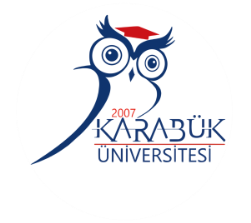 